International Winter School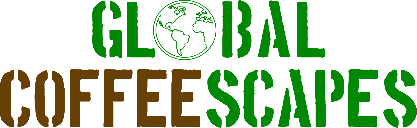 Understanding the Coffee Commodity Chain: Land, Labour, and EnvironmentApplication FormFirst Name	 _______________________________________________Family Name   _____________________________________________Date of birth	 	___________________Place of birth _______________________________________________Fiscal Code ________________________________________________Residence _________________________________________________________________________________________________________________________________________Mobile 	______E-mail __________________________________________________________________Affiliation 	____________________Qualification 	____________________          Place and dateSignatureREGISTRATION FEE AND PAYMENT DETAILSRegistration fee is € 100.Purpose of the payment: Participant’s NAME and SURNAME – Iscrizione GlobalCoffeeScapes Forward to ws.global.scapes@gmail.com together with a copy of the payment receipt.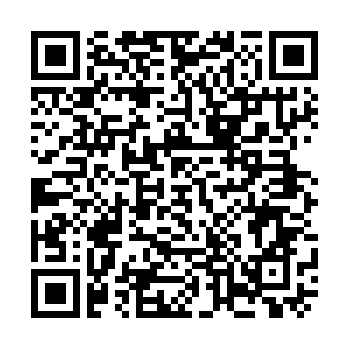 Registration available at: http://bit.ly/coffeescapes Ai sensi del D.Lgs 196/2003 si autorizza il trattamento dei dati personali per le esigenze di selezione e comunicazione.□   Invoice registered to natural persons□   Invoice registered to natural personsName:
Surname:
Gender:
Date of birth:
Country:
Municipality:
Province:
Fiscal Code:
Residence (address):
Certified mail (not mandatory):BANCA POPOLARE DI SONDRIOSuccursale di Pavia
Piazzale Ponte Coperto Ticino, 11
27100 PaviaIntestato all’Università degli Studi di Pavia - Dipartimento di Scienze Politiche e SocialiIBAN: IT20 I 05696 11300 000007012X59
SWIFT: POSOIT22□   Invoice registered to legal persons□   Invoice registered to legal personsCompany name:
Fiscal code/VAT number:Address:IPA Code:
SDI Code (mandatory):
IPA Code Office:Split Payment (yes or no):Certified mail (mandatory):BANCA POPOLARE DI SONDRIOSuccursale di Pavia
Piazzale Ponte Coperto Ticino, 11
27100 PaviaIntestato all’Università degli Studi di Pavia - Dipartimento di Scienze Politiche e SocialiIBAN: IT20 I 05696 11300 000007012X59
SWIFT: POSOIT22□   Invoice headed to public companies□   Invoice headed to public companiesCompany name:
Fiscal code/VAT number:Address:IPA Code:
SDI Code (mandatory):
IPA Code Office:Split Payment (yes or no):Certified mail (mandatory):BANCA D’ITALIAConto corrente contabilità speciale n. 37198
Intestato all’Università degli Studi di Pavia
IBAN: IT25W0100003245136300037198
BIC: POCIITM1XXX
SWITFH CODE: BLOPIT22XXX